О дистанционных преступлениях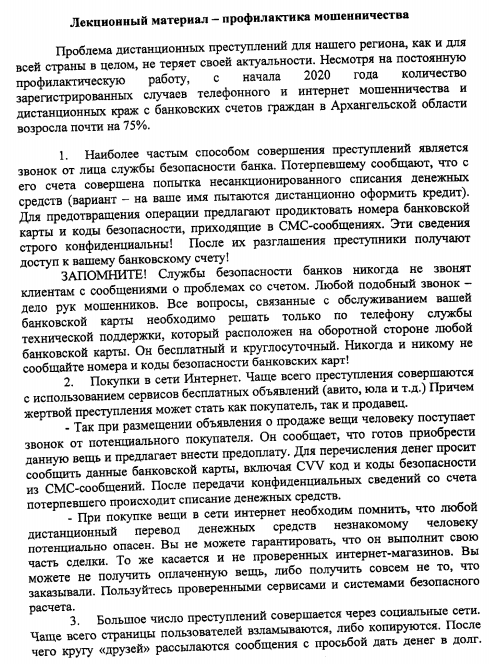 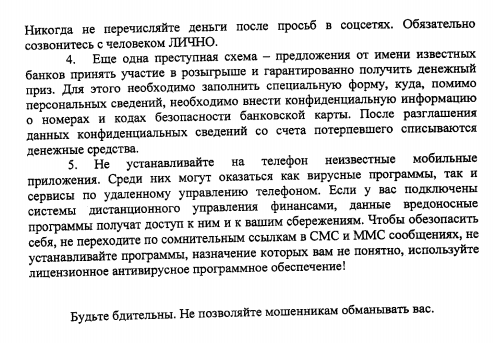 